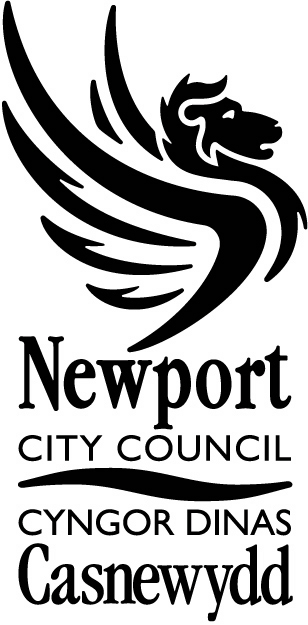 Manual Handling Training Referral FormName of person needing manual handling assistance:___________________________________Home address:__________________________________________________________________________________________________________________________________________________________Contact telephone number:_________________________________________________________Date of Birth:_____________________________________________________________________Is there a Manual Handling Plan & Risk Assessment in place:	YES	NO (please circle)If so, who provided it?______________________________________________________________Name of carer/s requiring training:____________________________________________________________________________________________________________________________________Person to Contact to Arrange Training:_______________________________________________Contact Telephone Number:_________________________________________________________Has training been provided previously?	YES		NO (please circle)If yes, state approx. when: __________________________________________________________Who provided this training?_________________________________________________________Name of Person completing Referral:_________________________________________________Job Title:_________________________________________________________________________Place of Work:____________________________________________________________________Telephone Number:________________________________________________________________Email:___________________________________________________________________________Date of Referral:Please complete this questionnaire.  If any other tasks are undertaken that are not listed, please provide detail in the box marked ‘Other’. SIGNATURE………………………………………………………………..........................DATE…………………………………………………………………………………………..Please return form to either: Rachel.lowndes@newport.gov.uk or Nicola.bourne@newport.gov.uk if you require any further information please contact either Rachel or Nicola on 01633 656656TaskFrequencyIs individual able to assist?Equipment usedCommentsAssisting to walkInto and out of chair/ wheelchair/ commodeAssisting with personal hygiene & clothingInto and out of bath/showerPushing – wheelchair/commodeInto and out of bedPositioning in bedOther:Other:Other:Other:Other: